Муниципальное бюджетное учреждение культуры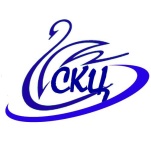 «Лебяжьевский Социально-культурный центр»/МБУК «Лебяжьевский СКЦ»/*****************************************************************************ЗаявлениеДиректору МБУК «Лебяжьевский СКЦ»Хлыстунову Д.М.Директору МБУК «Лебяжьевский СКЦ»Хлыстунову Д.М.от(должность работника)(фамилия полностью, инициалы)Прошу предоставить мне ежегодный, дополнительный оплачиваемый отпуск за стаж Прошу предоставить мне ежегодный, дополнительный оплачиваемый отпуск за стаж Прошу предоставить мне ежегодный, дополнительный оплачиваемый отпуск за стаж Прошу предоставить мне ежегодный, дополнительный оплачиваемый отпуск за стаж Прошу предоставить мне ежегодный, дополнительный оплачиваемый отпуск за стаж спродолжительностьюкалендарных дней.дата цифрамиколичество цифрами(дата)(подпись)(расшифровка подписи)